Assessment Tool: 2 - Phonological AwarenessPhonological Awareness Assessment - Pictures for question 3Phonological Awareness AssessmentPhonological Awareness AssessmentResponseAssessor says the sentence and asks the pupil how may words are in the sentence?(first model using Your name is (pupil name)My name is (assessor name).  (4 words) I like fish and chips.            (5 words)I can see lots of things.      (6 words)How many sounds in the word it?       (2 sounds) (model using bin first)  How many sounds in the word cat?    (3 sounds)How many sounds in the word frog?  (4 sounds)How may sounds in the word ship?    (3 sounds)How may sounds in the word night?  (3 sounds)How may sounds in the word crispy? (6 sounds)How many sounds in the word it?       (2 sounds) (model using bin first)  How many sounds in the word cat?    (3 sounds)How many sounds in the word frog?  (4 sounds)How may sounds in the word ship?    (3 sounds)How may sounds in the word night?  (3 sounds)How may sounds in the word crispy? (6 sounds)How many sounds in the word it?       (2 sounds) (model using bin first)  How many sounds in the word cat?    (3 sounds)How many sounds in the word frog?  (4 sounds)How may sounds in the word ship?    (3 sounds)How may sounds in the word night?  (3 sounds)How may sounds in the word crispy? (6 sounds)How many sounds in the word it?       (2 sounds) (model using bin first)  How many sounds in the word cat?    (3 sounds)How many sounds in the word frog?  (4 sounds)How may sounds in the word ship?    (3 sounds)How may sounds in the word night?  (3 sounds)How may sounds in the word crispy? (6 sounds)How many sounds in the word it?       (2 sounds) (model using bin first)  How many sounds in the word cat?    (3 sounds)How many sounds in the word frog?  (4 sounds)How may sounds in the word ship?    (3 sounds)How may sounds in the word night?  (3 sounds)How may sounds in the word crispy? (6 sounds)How many sounds in the word it?       (2 sounds) (model using bin first)  How many sounds in the word cat?    (3 sounds)How many sounds in the word frog?  (4 sounds)How may sounds in the word ship?    (3 sounds)How may sounds in the word night?  (3 sounds)How may sounds in the word crispy? (6 sounds)Using the picture cards (overleaf) – find the word that begins with:‘s’  (sun)  (model using an object in the room first)  ‘b’ (ball)‘d’ (dog)‘c’ (clock)Using the picture cards (overleaf) – find the word that begins with:‘s’  (sun)  (model using an object in the room first)  ‘b’ (ball)‘d’ (dog)‘c’ (clock)Using the picture cards (overleaf) – find the word that begins with:‘s’  (sun)  (model using an object in the room first)  ‘b’ (ball)‘d’ (dog)‘c’ (clock)Using the picture cards (overleaf) – find the word that begins with:‘s’  (sun)  (model using an object in the room first)  ‘b’ (ball)‘d’ (dog)‘c’ (clock)Using the picture cards (overleaf) – find the word that begins with:‘s’  (sun)  (model using an object in the room first)  ‘b’ (ball)‘d’ (dog)‘c’ (clock)What words do these sounds make c-a-t? (model using d-o-g first)What words do these sounds make t-i-n?What words do these sounds make p-o-p?What words do these sounds make h-a-n-d?What words do these sounds make ch-i-ck?What words do these sounds make c-a-t? (model using d-o-g first)What words do these sounds make t-i-n?What words do these sounds make p-o-p?What words do these sounds make h-a-n-d?What words do these sounds make ch-i-ck?What words do these sounds make c-a-t? (model using d-o-g first)What words do these sounds make t-i-n?What words do these sounds make p-o-p?What words do these sounds make h-a-n-d?What words do these sounds make ch-i-ck?What words do these sounds make c-a-t? (model using d-o-g first)What words do these sounds make t-i-n?What words do these sounds make p-o-p?What words do these sounds make h-a-n-d?What words do these sounds make ch-i-ck?What words do these sounds make c-a-t? (model using d-o-g first)What words do these sounds make t-i-n?What words do these sounds make p-o-p?What words do these sounds make h-a-n-d?What words do these sounds make ch-i-ck?How may sounds in the word fox? (model using the word fit first)How may sounds in the word chip?How may sounds in the word best?How may sounds in the word rabbit?How may sounds in the word bucket?How may sounds in the word fox? (model using the word fit first)How may sounds in the word chip?How may sounds in the word best?How may sounds in the word rabbit?How may sounds in the word bucket?How may sounds in the word fox? (model using the word fit first)How may sounds in the word chip?How may sounds in the word best?How may sounds in the word rabbit?How may sounds in the word bucket?How may sounds in the word fox? (model using the word fit first)How may sounds in the word chip?How may sounds in the word best?How may sounds in the word rabbit?How may sounds in the word bucket?How may sounds in the word fox? (model using the word fit first)How may sounds in the word chip?How may sounds in the word best?How may sounds in the word rabbit?How may sounds in the word bucket?What is the beginning sound in the word ant? (model using the word hat first)What is the beginning sound in the word bat?What is the beginning sound in the word chicken?What is the beginning sound in the word trumpet?What is the beginning sound in the word that?What is the beginning sound in the word ant? (model using the word hat first)What is the beginning sound in the word bat?What is the beginning sound in the word chicken?What is the beginning sound in the word trumpet?What is the beginning sound in the word that?What is the beginning sound in the word ant? (model using the word hat first)What is the beginning sound in the word bat?What is the beginning sound in the word chicken?What is the beginning sound in the word trumpet?What is the beginning sound in the word that?What is the beginning sound in the word ant? (model using the word hat first)What is the beginning sound in the word bat?What is the beginning sound in the word chicken?What is the beginning sound in the word trumpet?What is the beginning sound in the word that?What is the beginning sound in the word ant? (model using the word hat first)What is the beginning sound in the word bat?What is the beginning sound in the word chicken?What is the beginning sound in the word trumpet?What is the beginning sound in the word that?What is the middle sound in the word hit?(model using fog first)What is the middle sound in the word hug?  What is the middle sound in the word book?What is the middle sound in the word house?What is the middle sound in the word sheep?What is the middle sound in the word hit?(model using fog first)What is the middle sound in the word hug?  What is the middle sound in the word book?What is the middle sound in the word house?What is the middle sound in the word sheep?What is the middle sound in the word hit?(model using fog first)What is the middle sound in the word hug?  What is the middle sound in the word book?What is the middle sound in the word house?What is the middle sound in the word sheep?What is the middle sound in the word hit?(model using fog first)What is the middle sound in the word hug?  What is the middle sound in the word book?What is the middle sound in the word house?What is the middle sound in the word sheep?What is the middle sound in the word hit?(model using fog first)What is the middle sound in the word hug?  What is the middle sound in the word book?What is the middle sound in the word house?What is the middle sound in the word sheep?What is the end sound in the word bed?(model using can first)What is the end sound in the word coat?What is the end sound in the word track?What is the end sound in the word jumper?What is the end sound in the word singing?What is the end sound in the word bed?(model using can first)What is the end sound in the word coat?What is the end sound in the word track?What is the end sound in the word jumper?What is the end sound in the word singing?What is the end sound in the word bed?(model using can first)What is the end sound in the word coat?What is the end sound in the word track?What is the end sound in the word jumper?What is the end sound in the word singing?What is the end sound in the word bed?(model using can first)What is the end sound in the word coat?What is the end sound in the word track?What is the end sound in the word jumper?What is the end sound in the word singing?What is the end sound in the word bed?(model using can first)What is the end sound in the word coat?What is the end sound in the word track?What is the end sound in the word jumper?What is the end sound in the word singing?How many beats / syllables in mat?            (1 syllable) (model using table first) How many beats / syllables in window?     (2 syllables)     How many beats / syllables in thousand?  (2 syllables)     How many beats / syllables in school?        (1 syllable)     How many beats / syllables in adventure? (3 syllables)     How many beats / syllables in mat?            (1 syllable) (model using table first) How many beats / syllables in window?     (2 syllables)     How many beats / syllables in thousand?  (2 syllables)     How many beats / syllables in school?        (1 syllable)     How many beats / syllables in adventure? (3 syllables)     How many beats / syllables in mat?            (1 syllable) (model using table first) How many beats / syllables in window?     (2 syllables)     How many beats / syllables in thousand?  (2 syllables)     How many beats / syllables in school?        (1 syllable)     How many beats / syllables in adventure? (3 syllables)     How many beats / syllables in mat?            (1 syllable) (model using table first) How many beats / syllables in window?     (2 syllables)     How many beats / syllables in thousand?  (2 syllables)     How many beats / syllables in school?        (1 syllable)     How many beats / syllables in adventure? (3 syllables)     How many beats / syllables in mat?            (1 syllable) (model using table first) How many beats / syllables in window?     (2 syllables)     How many beats / syllables in thousand?  (2 syllables)     How many beats / syllables in school?        (1 syllable)     How many beats / syllables in adventure? (3 syllables)     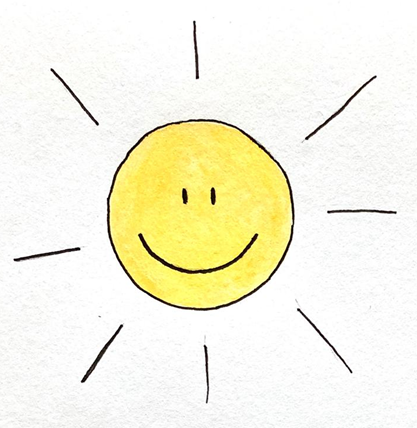 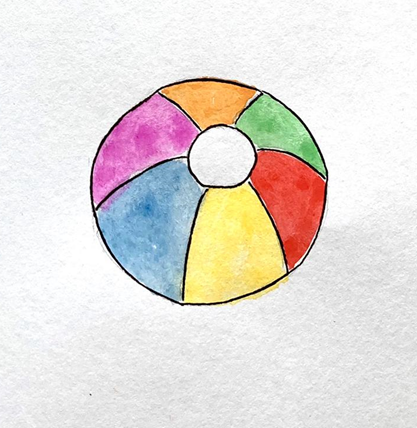 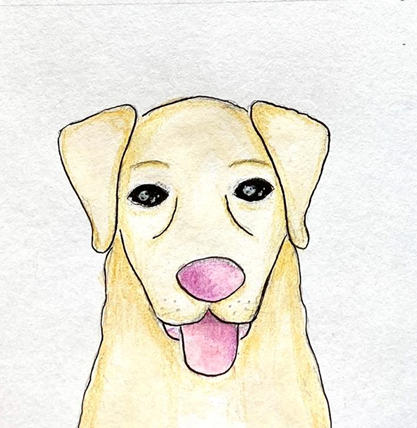 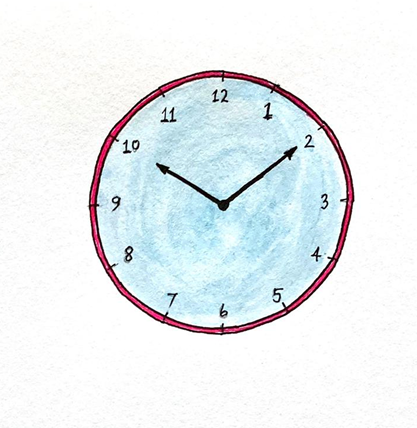 